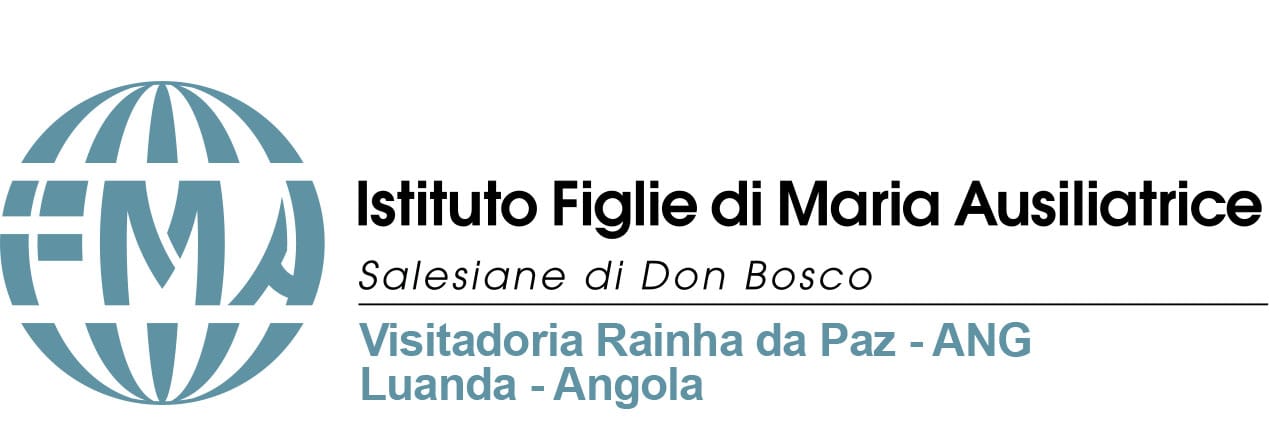 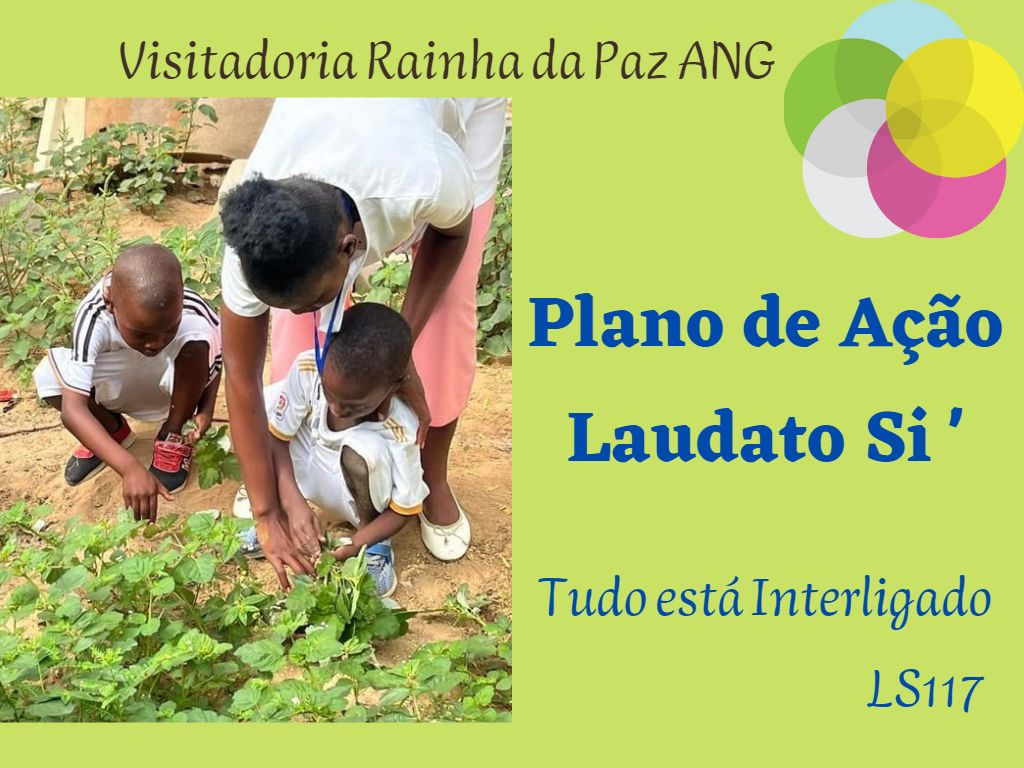 PLANO DE AÇÃO LAUDATO SI'FMA –  VISITADORIA RAINHA DA PAZ –  ANGOLA“Tudo está interligado”(LS 117)Atendendo ao convite do Papa Francisco e à deliberação do Capítulo Geral XXIV do Instituto das FMA, como FMA presentes em terras angolanas, nos comprometemos a assumir os sete objetivos da Laudato Si', no espírito do Sistema Preventivo de São João Bosco e Santa Maria Domingas Mazzarello.O recente Capítulo Geral XXIV, realizado em Roma de 12 de setembro a 24 de outubro de 2021, dando ouvido aos desafios educativos que emergem da vida dos jovens, das famílias, dos diversos países nos quais o Instituto está presente, oferece três escolhas prioritárias para o sexênio 2022-2027 que se referem: a formação; a sinodalidade missionária; e a ecologia integral. Além disso, compromete todo o Instituto através da seguinte deliberação:“A Assembleia capitular deixou-se interpelar pelo grito dos jovens, dos pobres e da terra, e decidiu envolver todo o Instituto num caminho concreto e contínuo de conversão à ecologia integral, assumindo, em rede, os sete objetivos da Laudato Si’, no Espírito do Sistema Preventivo” (Atos do CG24, 36).Como Visitadoria nos sentimos particularmente envolvidas no acompanhamento das comunidades a caminho rumo à sustentabilidade no espírito da ecologia integral, para que possam fazer escolhas concretas em resposta aos objetivos da Laudato Si'.Ao fazer este percurso, inspiramo-nos na convicção de que cuidar da criação significa também construir ambientes baseados na hospitalidade, na atenção aos necessitados, no cuidado das relações humanas e humanizadoras, a educação das crianças, adolescentes e jovens como caminhos necessários para construir um futuro mais respeitoso de cada ser vivo e de toda a criação.O plano inclui atividades para um percurso de apoio/acompanhamento das comunidades na escolha de ações relacionadas aos OLS. Acreditamos também que para nós é um ponto de força para refletirmos juntos sobre essas questões, identificar caminhos comuns, criar redes de colaboração entre nós e com outros organismos para sermos mais incisivas nas escolhas de mudança."Em unidade com toda humanidade somos chamadas a tomar consciência da necessidade de realizar mudanças de estilo de vida, de produção e consumo, para combater o aquecimento global ou, pelo menos, as causas humanas que o provocam e o agravam". (Laudato SI’ 23)O Deus Trino nos impulsiona ao coração do mundo para sermos mulheres de paz, esperança e amor. Como Visistadoria embarcamos numa jornada de seis anos rumo a uma ecologia integral, em rede, que porém já tem uma sua caminhada, nas diversas comunidade, com manifetações diversas. Em fidelidade ao nosso carisma e a nossa missão de levar todos a unidade, comprometendo-nos a viver mais simples, responsáveis e sustentavelmente, e a Educar, Defender, Agir em colaboração com outras pessoas pela dignidade da vida e o cuidado de toda a criação. Chamadas a viver a nossa missão profeticamente, nós Filhas de Maria Auxiliadora da Visitadoria Rainha da Paz de Angola vivemos e servimos com a convicção de que o mundo pode ser mudado pela transformação das pessoas. Partindo dos sete objectivos da Laudato Si´.OBJECTIVOS LAUDATO SI´Objectivos específicosAcçõesIndicadores de mudançaResposta ao clamor da terraA Resposta ao Clamor da Terra é um apelo para proteger a nossa casa comum para o bem-estar de todos, lidando de forma justa com a crise climática, a perda da biodiversidade e asustentabilidade ecológica.Investir no cuidado dos ambientes educativos;Cuidado e protecção dos jardins e dos animais nas comunidades e nas obras educativas;Aumento dos ambientes verdes bem cuidados;Oferta de espaços lúdicos saudáveis;Proteção da biodiversidadeTomada de consciencia da crise ecológica.Resposta ao clamor da terraA Resposta ao Clamor da Terra é um apelo para proteger a nossa casa comum para o bem-estar de todos, lidando de forma justa com a crise climática, a perda da biodiversidade e asustentabilidade ecológica.Proteger a biodiversidade platando árvores nativas, removendo especieis invasoras;Pratica da agricultura regenerativa;Instituir a remoção regular do lixo e campanhas de prevenção;Aumento dos ambientes verdes bem cuidados;Oferta de espaços lúdicos saudáveis;Proteção da biodiversidadeTomada de consciencia da crise ecológica.Resposta ao clamor dos pobresA Resposta ao Clamor dos Pobres é um apelo à promoção da eco-justiça, conscientes de que somos chamados a defender a vida humana desde a concepção até a morte e todas as formas de vida na TerraConcretizar o projecto das casas de acolhimento para meninas em risco;Abertura da casa das meninas em risco,Qualificar o internato que já existe na Visitadoria;Prevenção da exploração infantil;Promoção da jovem mulher;Atenção aos educandos cujos encarregados não valorizam os estudos;Pessoal formado para acompanhar os seminários;Maior informação, mudança de comportamento e jovens responsávies;Integração com coragem dos pobres nos nossos ambientes educativos.Resposta ao clamor dos pobresA Resposta ao Clamor dos Pobres é um apelo à promoção da eco-justiça, conscientes de que somos chamados a defender a vida humana desde a concepção até a morte e todas as formas de vida na TerraFavorecer o acolhimento de crianças cujos pais não podem pagar as comparticipações,com a devida valorização do Fundo das adopções;Adopção à distância com uma eficiência melhor e real;Bolsas de estudo internas;Ir ao encontro de crianças desfavorecidas para as inserir-las na escola;Dar continuidade à criação de salas de inclusão nas nossas escolas para meninas pobres desfavorecidas (exemplo do projecto abrindo horizontes Cacuaco e do projecto Main de Luena);Prevenção da exploração infantil;Promoção da jovem mulher;Atenção aos educandos cujos encarregados não valorizam os estudos;Pessoal formado para acompanhar os seminários;Maior informação, mudança de comportamento e jovens responsávies;Integração com coragem dos pobres nos nossos ambientes educativos.Resposta ao clamor dos pobresA Resposta ao Clamor dos Pobres é um apelo à promoção da eco-justiça, conscientes de que somos chamados a defender a vida humana desde a concepção até a morte e todas as formas de vida na TerraAmpliar redes e parcerias para favorecer a formação, alimentação e proteção das crianças e jovens mais vulneráveis, com um olhar especial para as meninas;Campanhas de solidariedade que envolvam a comunidade Educativa;Formação de economia doméstica para as senhoras, com um incentivo de no final;Acompanhamento dos encarregados dos mais pobres e inserção gradual na escola; Sensibilizar as Comunidades Educativas para o envolvimento solidário colaborativo das famílias com os mais pobres, prestando especial atenção ao respeito dignidade;Prevenção da exploração infantil;Promoção da jovem mulher;Atenção aos educandos cujos encarregados não valorizam os estudos;Pessoal formado para acompanhar os seminários;Maior informação, mudança de comportamento e jovens responsávies;Integração com coragem dos pobres nos nossos ambientes educativos.Resposta ao clamor dos pobresA Resposta ao Clamor dos Pobres é um apelo à promoção da eco-justiça, conscientes de que somos chamados a defender a vida humana desde a concepção até a morte e todas as formas de vida na TerraFomentar a formação do Love Matters para dar a maior informação possível sobre a sexualidade aos adolescentes;Fazer Projectos para a realização sistemática do love Matters;Criação de uma comissão de formadores Love Matters em cada comunidade;Prevenção da exploração infantil;Promoção da jovem mulher;Atenção aos educandos cujos encarregados não valorizam os estudos;Pessoal formado para acompanhar os seminários;Maior informação, mudança de comportamento e jovens responsávies;Integração com coragem dos pobres nos nossos ambientes educativos.Economia ecológicaA Economia Ecológica reconhece que a economia é um subsistema da sociedade humana que, por sua vez, está inserido na biosfera, nossa casa comum.Continuar a formação LS;Formação sobre economia doméstica à Comunidade Educativa;Autonomia financeira de gestão;Maior consciência na realização de compras;Partilha de bens ad intra Visitadoria e ad extra; continuidade da caixa comum da Visitadoria;compra de produtos locais para favorecer o desenvolvimento interno;Preços justos nos produtos que comercializados nas nossas comunidades (uniformes/materiais escolares, cantina e outros)Vivência efectiva do orçamento comunitário, consultando-o periodicamente;Conhecimento e cumprimento da lei Geral do trabalho; Insersão dos Trabalhadores na segurança socialAplicação do Micro crédito.Economia ecológicaA Economia Ecológica reconhece que a economia é um subsistema da sociedade humana que, por sua vez, está inserido na biosfera, nossa casa comum.Promover a sensibilidade sobre temas de sustentabilidade contra o consumismo passivoFormação sobre empreendedorismo;Autonomia financeira de gestão;Maior consciência na realização de compras;Partilha de bens ad intra Visitadoria e ad extra; continuidade da caixa comum da Visitadoria;compra de produtos locais para favorecer o desenvolvimento interno;Preços justos nos produtos que comercializados nas nossas comunidades (uniformes/materiais escolares, cantina e outros)Vivência efectiva do orçamento comunitário, consultando-o periodicamente;Conhecimento e cumprimento da lei Geral do trabalho; Insersão dos Trabalhadores na segurança socialAplicação do Micro crédito.Economia ecológicaA Economia Ecológica reconhece que a economia é um subsistema da sociedade humana que, por sua vez, está inserido na biosfera, nossa casa comum.Envolver a comunidade na Economia solidária e na gestão dos bens do Instituto;Apresentação das contas à comunidade e partilha sobre o custo de vida e preço dos produtos; Redução de desperdício de alimentos e de consumo de produtos importados;Cuidado das coisas e dos ambientes;Redução o uso de carvão a fim de não contribuir para o abate de árvores; Evitar a compra de bens desnecessários;Autonomia financeira de gestão;Maior consciência na realização de compras;Partilha de bens ad intra Visitadoria e ad extra; continuidade da caixa comum da Visitadoria;compra de produtos locais para favorecer o desenvolvimento interno;Preços justos nos produtos que comercializados nas nossas comunidades (uniformes/materiais escolares, cantina e outros)Vivência efectiva do orçamento comunitário, consultando-o periodicamente;Conhecimento e cumprimento da lei Geral do trabalho; Insersão dos Trabalhadores na segurança socialAplicação do Micro crédito.Economia ecológicaA Economia Ecológica reconhece que a economia é um subsistema da sociedade humana que, por sua vez, está inserido na biosfera, nossa casa comum.Melhorar a condição dos nossos funcionários e favorecer a formação dos seus filhos;Respeito e favorecimento do tempo de descanso/férias dos funcionários;Inserção dos funcionários na segurança social;Formação sobre a Lei Geral do trabalho;Respeito da lei do trabalho;Autonomia financeira de gestão;Maior consciência na realização de compras;Partilha de bens ad intra Visitadoria e ad extra; continuidade da caixa comum da Visitadoria;compra de produtos locais para favorecer o desenvolvimento interno;Preços justos nos produtos que comercializados nas nossas comunidades (uniformes/materiais escolares, cantina e outros)Vivência efectiva do orçamento comunitário, consultando-o periodicamente;Conhecimento e cumprimento da lei Geral do trabalho; Insersão dos Trabalhadores na segurança socialAplicação do Micro crédito.Economia ecológicaA Economia Ecológica reconhece que a economia é um subsistema da sociedade humana que, por sua vez, está inserido na biosfera, nossa casa comum.Potenciar o micro crédito para mulheres e jovens carentes e bolsas de estudo interna;Implementação de cooperativa;Autonomia financeira de gestão;Maior consciência na realização de compras;Partilha de bens ad intra Visitadoria e ad extra; continuidade da caixa comum da Visitadoria;compra de produtos locais para favorecer o desenvolvimento interno;Preços justos nos produtos que comercializados nas nossas comunidades (uniformes/materiais escolares, cantina e outros)Vivência efectiva do orçamento comunitário, consultando-o periodicamente;Conhecimento e cumprimento da lei Geral do trabalho; Insersão dos Trabalhadores na segurança socialAplicação do Micro crédito.Adoção de estilos de vida sustentáveisA Adoção de Estilos de Vida Sustentáveis ​​assenta na ideia de suficiência e promove a sobriedadeno uso de recursos e energia.Continuar a formação LS;Formação contínua da Comunidade Educativa; Uso e divulgar o material LS que já existe;Vivência dos 3R: Reduzir, Reutilizar e Reciclar;Cada destinatário traga o seu cantil para a água; ligar a luz eletrica apenas quando é necessário;Redução do uso de energia;Separação seja efectiva dos resíduos;reutilização de água;Uso de lâmpadas led;electrodoméstico ecológicos;Não arrancar folha dos cadernos;Separação eficaz dos resíduos e destino apropriado dos residuos separados; Espaços verdesNão usar materiais descartáveis; Adoção de estilos de vida sustentáveisA Adoção de Estilos de Vida Sustentáveis ​​assenta na ideia de suficiência e promove a sobriedadeno uso de recursos e energia.Crescer na consciência da importância do valor da água e a energia;Sensibilização da Comunidade educativa para o modo de como se utiliza a água e a energia;Isolamento dos ambientes com ar condizionado e redução do uso de ar condicionado;descongelar com frequência arcas; desligar os electrodomésticos e extensões que não estão em uso;Vivência dos 3R: Reduzir, Reutilizar e Reciclar;Cada destinatário traga o seu cantil para a água; ligar a luz eletrica apenas quando é necessário;Redução do uso de energia;Separação seja efectiva dos resíduos;reutilização de água;Uso de lâmpadas led;electrodoméstico ecológicos;Não arrancar folha dos cadernos;Separação eficaz dos resíduos e destino apropriado dos residuos separados; Espaços verdesNão usar materiais descartáveis; Adoção de estilos de vida sustentáveisA Adoção de Estilos de Vida Sustentáveis ​​assenta na ideia de suficiência e promove a sobriedadeno uso de recursos e energia.Continuar a sensibilizar para a importância da recolha diferenciada dos resíduos;Colocar recipientes para  a recolha diferenciada: lixo orgânico, vidro, bidons (com tampa), latas, papel;Compostagem e Reciclagem Vivência dos 3R: Reduzir, Reutilizar e Reciclar;Cada destinatário traga o seu cantil para a água; ligar a luz eletrica apenas quando é necessário;Redução do uso de energia;Separação seja efectiva dos resíduos;reutilização de água;Uso de lâmpadas led;electrodoméstico ecológicos;Não arrancar folha dos cadernos;Separação eficaz dos resíduos e destino apropriado dos residuos separados; Espaços verdesNão usar materiais descartáveis; Adoção de estilos de vida sustentáveisA Adoção de Estilos de Vida Sustentáveis ​​assenta na ideia de suficiência e promove a sobriedadeno uso de recursos e energia.Fazer investimentos que beneficiem a saúde e a redução de produtos químicos;Plantação de árvores e jardins na escola e comunidades e hortas locais;aumento do consumo de verduras e redução do consumo de carne;Avaliar o uso de guardanapos de papel;Vivência dos 3R: Reduzir, Reutilizar e Reciclar;Cada destinatário traga o seu cantil para a água; ligar a luz eletrica apenas quando é necessário;Redução do uso de energia;Separação seja efectiva dos resíduos;reutilização de água;Uso de lâmpadas led;electrodoméstico ecológicos;Não arrancar folha dos cadernos;Separação eficaz dos resíduos e destino apropriado dos residuos separados; Espaços verdesNão usar materiais descartáveis; Adoção de estilos de vida sustentáveisA Adoção de Estilos de Vida Sustentáveis ​​assenta na ideia de suficiência e promove a sobriedadeno uso de recursos e energia.Reduzir os resíduos não degradáveis;Diminuição do uso de embalagens de plástico, copos, pratos, talheres descartáveis; Sensibilização das senhoras da cantina para que reduzam o uso de plásticos;Evitar queimar o lixo (plástico e outros);Vivência dos 3R: Reduzir, Reutilizar e Reciclar;Cada destinatário traga o seu cantil para a água; ligar a luz eletrica apenas quando é necessário;Redução do uso de energia;Separação seja efectiva dos resíduos;reutilização de água;Uso de lâmpadas led;electrodoméstico ecológicos;Não arrancar folha dos cadernos;Separação eficaz dos resíduos e destino apropriado dos residuos separados; Espaços verdesNão usar materiais descartáveis; Educação ecológicaA Educação Ecológica trata de revisar e redefinir a reforma curricular e institucional no espírito da ecologia integral, a fim de promover a consciência ecológica ea acção transformadora.Promover experiências formativas de cuidado, proteção e conservação do meio ambiente;Realização de reciclagem com alunos e professores;Formação sobre a Laudato Si´ aos membros da Comunidade Educativa;Plantação de árvores, criação de jardins e hortas;Projecto ecológico no jardim de infância;Oratório ecológico-Natal ecológico (construção de presépio com material reciclável);Oficinas Laudato Si´;Sessões de apresentação do filme ‘A carta’ e debate sobre o mesmo com diferente público-alvo;Adopção de novos comportamentos em relação a nós, os outros e o nosso planeta;Existência da comissão Laudato Si´ da Visitadoria;Ambientes limpos e cuidados;Desenvolvimento de hábitos e virtudes ecológicas (Gratidão, autonomia, gratuidade…);Trabalho em redeEnvolvimento de maior numero de pessoas na luta pela justiça social;Promotores do cuidado do meio ambiente;Cultura ecológicaUnir-se a toda família humana intorno ao cuidado do ambiente;Agir com projectualidade;Aplicação dos documentos da Igreja e do Instituto;leadership ecológica;Educação ecológicaA Educação Ecológica trata de revisar e redefinir a reforma curricular e institucional no espírito da ecologia integral, a fim de promover a consciência ecológica ea acção transformadora.Continuar a dedicar um dia da semana para a ecologia no momento de acolhimento nas Escolas e Centros Profissionais;Instituição da quarta feira como o dia da Laudato si` (Bom dia, B. tarde e B. noite);Elaboração das mensagens Ecológicas para o acolhimento;Mensagens ecológicas pa página do Facebook da Visitadoria todas as quarta feiras;Criação da tshirt Laudato si´para ser usada nas instituições educativas na quarta feira;Adopção de novos comportamentos em relação a nós, os outros e o nosso planeta;Existência da comissão Laudato Si´ da Visitadoria;Ambientes limpos e cuidados;Desenvolvimento de hábitos e virtudes ecológicas (Gratidão, autonomia, gratuidade…);Trabalho em redeEnvolvimento de maior numero de pessoas na luta pela justiça social;Promotores do cuidado do meio ambiente;Cultura ecológicaUnir-se a toda família humana intorno ao cuidado do ambiente;Agir com projectualidade;Aplicação dos documentos da Igreja e do Instituto;leadership ecológica;Educação ecológicaA Educação Ecológica trata de revisar e redefinir a reforma curricular e institucional no espírito da ecologia integral, a fim de promover a consciência ecológica ea acção transformadora.Criar parcerias para trabalhos em rede com outros organismos;Contacto com outros organismos como a EcoAngola, EcoJovens, Era uma vez, ACGD… e implementar formações sobre esta temática;Adopção de novos comportamentos em relação a nós, os outros e o nosso planeta;Existência da comissão Laudato Si´ da Visitadoria;Ambientes limpos e cuidados;Desenvolvimento de hábitos e virtudes ecológicas (Gratidão, autonomia, gratuidade…);Trabalho em redeEnvolvimento de maior numero de pessoas na luta pela justiça social;Promotores do cuidado do meio ambiente;Cultura ecológicaUnir-se a toda família humana intorno ao cuidado do ambiente;Agir com projectualidade;Aplicação dos documentos da Igreja e do Instituto;leadership ecológica;Educação ecológicaA Educação Ecológica trata de revisar e redefinir a reforma curricular e institucional no espírito da ecologia integral, a fim de promover a consciência ecológica ea acção transformadora.Potenciar o Movimento Laudato Si na Escola e em outras realidades;Criação do “grupo ecológico” e do “Moviemento Laudato si´”;Adopção de novos comportamentos em relação a nós, os outros e o nosso planeta;Existência da comissão Laudato Si´ da Visitadoria;Ambientes limpos e cuidados;Desenvolvimento de hábitos e virtudes ecológicas (Gratidão, autonomia, gratuidade…);Trabalho em redeEnvolvimento de maior numero de pessoas na luta pela justiça social;Promotores do cuidado do meio ambiente;Cultura ecológicaUnir-se a toda família humana intorno ao cuidado do ambiente;Agir com projectualidade;Aplicação dos documentos da Igreja e do Instituto;leadership ecológica;Educação ecológicaA Educação Ecológica trata de revisar e redefinir a reforma curricular e institucional no espírito da ecologia integral, a fim de promover a consciência ecológica ea acção transformadora.Criar oportunidades para iniciativas Laudato Si com o protagonismo juvenil;Campanhas ecológicas, feiras ecológicas…;Adopção de novos comportamentos em relação a nós, os outros e o nosso planeta;Existência da comissão Laudato Si´ da Visitadoria;Ambientes limpos e cuidados;Desenvolvimento de hábitos e virtudes ecológicas (Gratidão, autonomia, gratuidade…);Trabalho em redeEnvolvimento de maior numero de pessoas na luta pela justiça social;Promotores do cuidado do meio ambiente;Cultura ecológicaUnir-se a toda família humana intorno ao cuidado do ambiente;Agir com projectualidade;Aplicação dos documentos da Igreja e do Instituto;leadership ecológica;Educação ecológicaA Educação Ecológica trata de revisar e redefinir a reforma curricular e institucional no espírito da ecologia integral, a fim de promover a consciência ecológica ea acção transformadora.Criar itinerários por etapas com um dia celebrativo onde mostrar e actuar o que se aprendeu;Implementação do plano LS da Visitadoria nas várias realidades e âmbitos;Enriquecimento da Laudato Si com outros documentos da Igreja, por ex.: DSI, a Fratelli Tutti, Gestão dos Bens do Instituto, Pacto Educativo Global,  SP…;Introduzir na disciplina de Ensino Religioso, na catequese, no MJS e no oratório, temas da LS, no mês da criação (Setembro);Introduzir questões relativas à conversão ecológica nos planos de estudos de forma transversal;Comemoração dos dias temáticos do calendário relacionados com a LS (dia da água, da terra, do meio ambiente…);Adopção de novos comportamentos em relação a nós, os outros e o nosso planeta;Existência da comissão Laudato Si´ da Visitadoria;Ambientes limpos e cuidados;Desenvolvimento de hábitos e virtudes ecológicas (Gratidão, autonomia, gratuidade…);Trabalho em redeEnvolvimento de maior numero de pessoas na luta pela justiça social;Promotores do cuidado do meio ambiente;Cultura ecológicaUnir-se a toda família humana intorno ao cuidado do ambiente;Agir com projectualidade;Aplicação dos documentos da Igreja e do Instituto;leadership ecológica;Espiritualidade ecológicaA espiritualidade ecológica nasce de uma profunda conversão ecológica e ajuda-nos a "descobrir Deus em todas as coisas", tanto na beleza da criação como nos suspiros dos doentes e nasgemidos dos aflitos, conscientes de que a vida do espírito não está dissociada das realidades mundanas.Promover experiências de oração e contemplação para recuperar a harmonia com o criado e o criador;promoção de celebrações litúrgicas baseadas na criaçãoOrações, celebrações e retiros na naturezaNovena LS e celebração comunitária LSRetiro das irmãs de Setembro com a temática da LS;implementação  no MJS do “Retiro LS”, a realizar-se após o Retiro de Emaús;A cultura do cuidado para curar o planeta e nós mesmos;Contacto com a natureza que nos coloque em relação com Deus;Valorização dos jardins e dos espaços verdes;Recuperação da nossa vocação de co-criadores;Dar maior visibilidade às nossas Acções;Desenvolvimento de uma “consciência amorosa”.Espiritualidade ecológicaA espiritualidade ecológica nasce de uma profunda conversão ecológica e ajuda-nos a "descobrir Deus em todas as coisas", tanto na beleza da criação como nos suspiros dos doentes e nasgemidos dos aflitos, conscientes de que a vida do espírito não está dissociada das realidades mundanas.Recuperar a visão religiosa da criação de Deus e encorajar o maior contacto com o mundo natural;Vivência da “Semana Laudato Si´” e do “Tempo da Criação”;Dinamização do Tempo da Criação (Concursos LS, Acampamentos LS, Festivas da canção LS…) concluir com um dia de festa LS (Escola/pastoral/catequese);Construção das novas capelas como em Mornese – com parte visível para conteplar a natureza;A cultura do cuidado para curar o planeta e nós mesmos;Contacto com a natureza que nos coloque em relação com Deus;Valorização dos jardins e dos espaços verdes;Recuperação da nossa vocação de co-criadores;Dar maior visibilidade às nossas Acções;Desenvolvimento de uma “consciência amorosa”.Espiritualidade ecológicaA espiritualidade ecológica nasce de uma profunda conversão ecológica e ajuda-nos a "descobrir Deus em todas as coisas", tanto na beleza da criação como nos suspiros dos doentes e nasgemidos dos aflitos, conscientes de que a vida do espírito não está dissociada das realidades mundanas.Promover e melhorar o diálogo intergeracional dentro das comunidades religiosas e educativascuidado das relações dentroda comunidade religiosa, e da comunidade educativa, com os leigos e com os jovens, implementando caminhos de interdependência e ajuda mútua.Valorização e estima de quem vive ao lado, compromisso social e apoio ao outro;A cultura do cuidado para curar o planeta e nós mesmos;Contacto com a natureza que nos coloque em relação com Deus;Valorização dos jardins e dos espaços verdes;Recuperação da nossa vocação de co-criadores;Dar maior visibilidade às nossas Acções;Desenvolvimento de uma “consciência amorosa”.Espiritualidade ecológicaA espiritualidade ecológica nasce de uma profunda conversão ecológica e ajuda-nos a "descobrir Deus em todas as coisas", tanto na beleza da criação como nos suspiros dos doentes e nasgemidos dos aflitos, conscientes de que a vida do espírito não está dissociada das realidades mundanas.Potenciar o uso dos meios de comunicação para educar e sensibilizar sobre a LSPublicação nos ambientes digitais as iniciativas LS realizadas;Publicação semanal de temas LS na pagina do facebook da Visitadoria através de vídeos, imagens, mensagens…Uso da pagina do Facebook da Visitadoria como espaços deformação e informação para uma conversão ecológica integral.A cultura do cuidado para curar o planeta e nós mesmos;Contacto com a natureza que nos coloque em relação com Deus;Valorização dos jardins e dos espaços verdes;Recuperação da nossa vocação de co-criadores;Dar maior visibilidade às nossas Acções;Desenvolvimento de uma “consciência amorosa”.Resiliência e empoderamento da comunidadeA resiliência e a valorização da comunidade exigem um caminho sinodal de compromissoação comunitária e participativa em vários níveis.Criar programas de prevenção à realidade crescente das meninas em risco;Implementação de projectos concretos para as meninas em risco em todas as casas; Criação de cursos de curto prazo para meninas e jovens;Encontrar estratégias e parcerias para as respostas;Empenho educativo com a atenção aos mais desfavorecidos, jovem mulher;Prevenção do  tráfico de seres humanos;Um lugar digno para se viver;Valorização dos recursos humanos e talentos;Promoção da dignidade humana e recuperar o seu valor como pessoa;Resiliência e empoderamento da comunidadeA resiliência e a valorização da comunidade exigem um caminho sinodal de compromissoação comunitária e participativa em vários níveis.Trabalhar em parceria com Instituições governamentais (a administração, secretariado do ambiente…), não governamentais (ONG) e igrejas;Trabalho em rede a nível diocesano, paroquial e comissão de moradores(remoção de lixo, criação de jardim...);Encontrar estratégias e parcerias para as respostas;Empenho educativo com a atenção aos mais desfavorecidos, jovem mulher;Prevenção do  tráfico de seres humanos;Um lugar digno para se viver;Valorização dos recursos humanos e talentos;Promoção da dignidade humana e recuperar o seu valor como pessoa;Resiliência e empoderamento da comunidadeA resiliência e a valorização da comunidade exigem um caminho sinodal de compromissoação comunitária e participativa em vários níveis.Envolver os pais na reflexão sobre as questões que envolvem a Laudato Si'Encontros de os pais sobre temas da Laudato Sí´Sensibilização dos pais e encarregados de educação a solidarizar-se com os mais necessitados;Encontrar estratégias e parcerias para as respostas;Empenho educativo com a atenção aos mais desfavorecidos, jovem mulher;Prevenção do  tráfico de seres humanos;Um lugar digno para se viver;Valorização dos recursos humanos e talentos;Promoção da dignidade humana e recuperar o seu valor como pessoa;Resiliência e empoderamento da comunidadeA resiliência e a valorização da comunidade exigem um caminho sinodal de compromissoação comunitária e participativa em vários níveis.Promover os DH na Comunidade Educativa;Formação sobre os DH;Trabalho em rede com o Instituto para a Cidadania “Mosaiko”; Eventos educativos sobre DH;Formação das meninas e adolescentes sobre a defesa e proteção do seu corpo;Encontrar estratégias e parcerias para as respostas;Empenho educativo com a atenção aos mais desfavorecidos, jovem mulher;Prevenção do  tráfico de seres humanos;Um lugar digno para se viver;Valorização dos recursos humanos e talentos;Promoção da dignidade humana e recuperar o seu valor como pessoa;